以上各名次皆按班級順序排序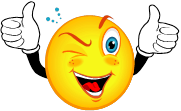 名次班級名次班級名次班級第一名702第一名820第一名922第二名713第二名805第二名923第二名714第二名816第二名928第二名721第三名815第三名910第三名701第三名819第三名925第三名724第三名826第三名929佳作706佳作804佳作904佳作712佳作806佳作917佳作717佳作809佳作921佳作727佳作821佳作926